Sommerbogen 2024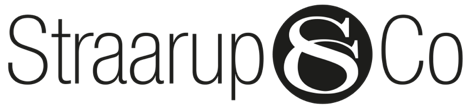 (alle priser ex. moms)For levering inden 14. juni er deadline for bestilling 10. juni. Der kan genbestilles i hele kampagneperioden.Kontaktoplysninger                                                                          Den udfyldte bestillingsseddel kan sendes til simon@straarupogco.dkTitelPrisGenreISBNAntalEn tur i skoven40,00Billedbøger9788775499625Sovedyr40,00Billedbøger9788775497546En kage i ovnen40,00Billedbøger9788775497874Fjorten ulve40,00Faktabøger9788775495818Jordens venligste dyr40,00Faktabøger9788775920877Jordens fantastiske bygninger40,00Faktabøger9788770185868Hvordan det er at være en fugl40,00Faktabøger9788775495801Hop, dans, vip40,00Faktabøger9788775495924Dyr, der gemmer sig60,00Faktabøger9788775491742Eventyrlige dyr60,00Faktabøger9788775499618Finn får en Filur40,00Letlæsning - Fiktion9788793592490Emil ser en gul bil40,00Letlæsning - Fiktion9788770184304Max er vaks40,00Letlæsning - Fiktion9788793592254Fars bil40,00Letlæsning - Fiktion9788775922499Anton – Målmand på hjul40,00Letlæsning - Fiktion9788775495825Anton – Jorden er giftig40,00Letlæsning - Fiktion9788775495832Tapir40,00Letlæsning - Fakta9788775499427Nisser40,00Letlæsning - Fakta9788775495092Edderkopper40,00Letlæsning - Fakta9788770187183EM-fodbold40,00Letlæsning - Fakta9788775492909Akamella – Åndernes rige40,00Ungdomsbøger9788775921355Alma Freng og solfangerne60,00Fantasy9788775492114Alma Freng og en flyvende far… 60,00Fantasy9788775497478Alma Freng og strålemærkerne60,00Fantasy9788775922680Dødens spil60,00Fantasy9788775491728Den sorte brud60,00Fantasy9788775494439Mørkets tjener60,00Fantasy9788775923625BibliotekEAN eller CVREvt. Bruger-IDAdressePostnummer og byKontaktpersonMail